SLOVENŠČINA, SREDA, 15. APRIL 2020 		2 URI!POZDRAVLJEN / POZDRAVLJENA!DANES ŽELIM, DA POSLUŠAŠ BESEDILO NA SPLETNI STRANI LILIBI.SI. SLIŠAL/A BOŠ OPIS  DEČKA JANA.ČE ŠE NISI REGISTRIRAN/A NA TEJ STRNI, TO LAHKO STORIŠ TUKAJ: DEZELA LILIBI - REGISTRACIJAPREDEN LAHKO ODPREŠ SPLETNI DZ, MORAŠ BITI REGISTRIRAN/A.POVEZAVA NA DZ 2, STRAN 36: ODPRI SPLETNI SAMOSTOJNI DELOVNI ZVEZEK 2 (ORANŽNI). PRELISTAJ GA DO STRANI 36 (LAHKO PA SPODAJ V KAZALU ZBRIŠEŠ ŠTEVILKE IN VPIŠEŠ 36 TER KLIKNEŠ ENTER) IN KLIKNI ZGORAJ LEVO NA ZELENI ZVOČNIK.POSLUŠAJ DVAKRAT IN POSLUŠAJ ZELO POZORNO.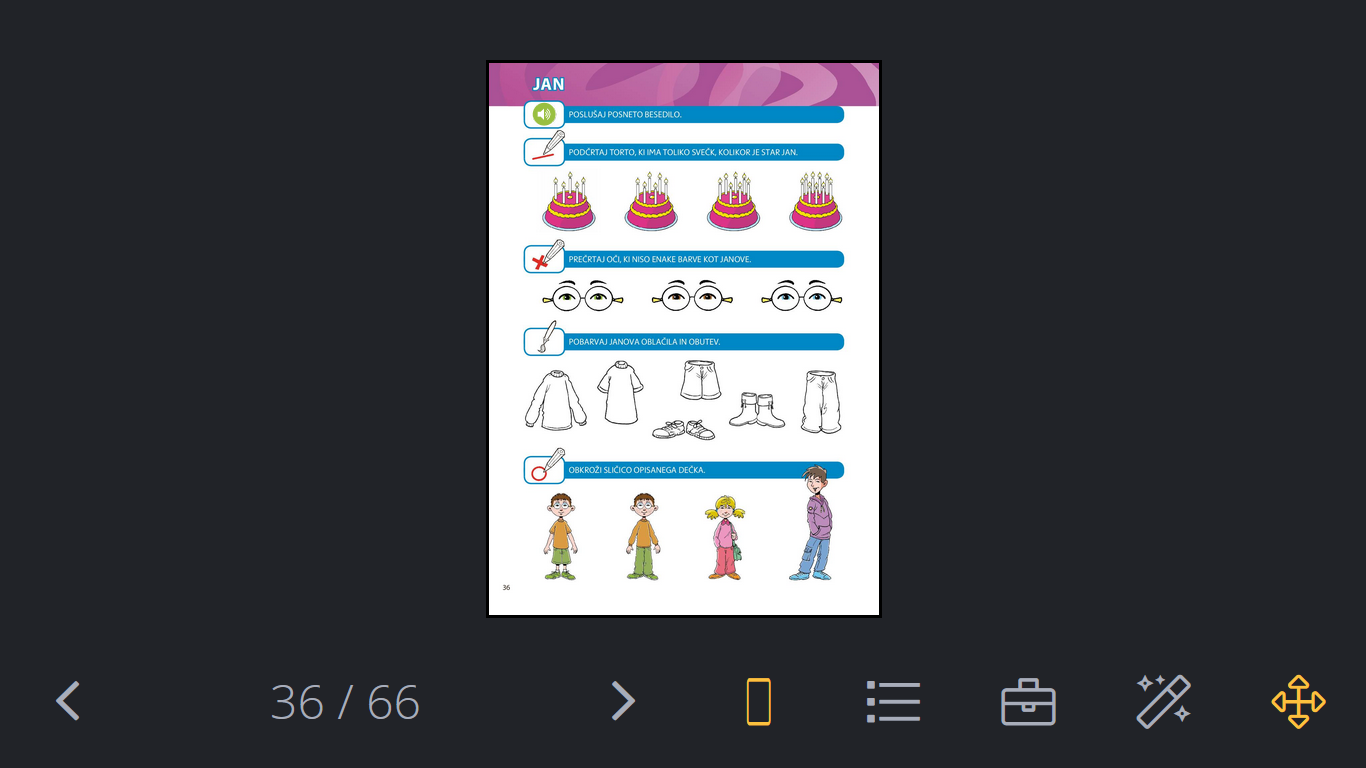 V KOLIKOR NI ŠLO ODPRETI SPLETNEGA DELOVNEGA ZVEZKA, TI POŠILJAM TUKAJ NAPISANO BESEDILO. PROSI STARŠA, DA TI GA PREBERE, TI PA POZORNO POSLUŠAJ.JAN – OPIS OSEBEDOBRODOŠLI V ODDAJI POŠTNI NABIRALNIK. LEPO POZDRAVLJENI. SPET SMO Z VAMI V ODDAJI POŠTNI NABIRALNIK NA RADIU LILIBI. PRISLUHNITE, KAKO JE JAN OPISAL SEBE. SVOJ OPIS JE POSNEL IN NAM GA POSLAL. IME MI JE JAN. PIŠEM SE MLINAR. PRAZNOVAL SEM SEDMI ROJSTNI DAN. HODIM V PRVI RAZRED OSNOVNE ŠOLE. ŽIVIM V MESTU. SEM VISOK IN SUH DEČEK. MOJ OBRAZ JE OKROGEL. NA NOSU IMAM PEGE. IMAM RJAVE OČI. NOSIM OČALA. MOJI LASJE SO KRATKI IN RJAVE BARVE. OBLEČEN SEM V ZELENE DOLGE HLAČE IN RJAVO MAJICO Z DOLGIMI ROKAVI. OBUTE IMAM ZELENE ŠPORTNE COPATE.DO PETKA IMAŠ NALOGO, DA PRIPRAVIŠ SVOJO USTNO PREDSTAVITEV.  POMAGAJ SI Z NASLEDNJIMI VPRAŠANJI:V PETEK SE BOMO DOBILI V VIDEOKLICU APLIKACIJE ZOOM. STARŠEM BOM POSLALA VABILO NA E -POŠTO NEKAJ MINUT PRED 10. URO.TVOJO PREDSTAVITEV BODO TAKO LAHKO POLEG MENE VIDELI ŠE TVOJI SOŠOLCI IN SOŠOLKE.KAKO TI JE IME? KAKO SE PIŠEŠ? KOLIKO SI STAR? IME MI JE _______. PIŠEM SE _________ . STAR SEM ____ LET.KJE ŽIVIŠ? KJE STANUJEŠ?KATERI RAZRED OBISKUJEŠ? V KATERO ŠOLO HODIŠ? ŽIVIM NA VASI.  (POVEJ NASLOV)STANUJEM V   (VELIKI HIŠI, NA KMETIJI, V BLOKU…)OBISKUJEM 1. RAZRED. HODIM V OSNOVNO ŠOLO JAKOBSKI DOL.NADALJUJ SAMKAKŠNE OBLIKE JE TVOJ OBRAZ? KAJ IMAŠ NA OBRAZU? KAKŠNE BARVE OČI IMAŠ? KAKŠNE BARVE SO TVOJI LASJE? KAKO SI OBLEČEN? V KAJ SI OBUT? ALI NOSIŠ OČALA/UHANE/PRSTAN? KAKŠNE?IMAŠ KAKŠNO ZNAMENJE? BI IZPOSTAVIL KAJ POSEBNEGA NA SEBI?